CLUB „CETĂŢENIE ACTIVĂ – RESURSE REGENERABILE”  POZE - SEPTEMBRIE 2014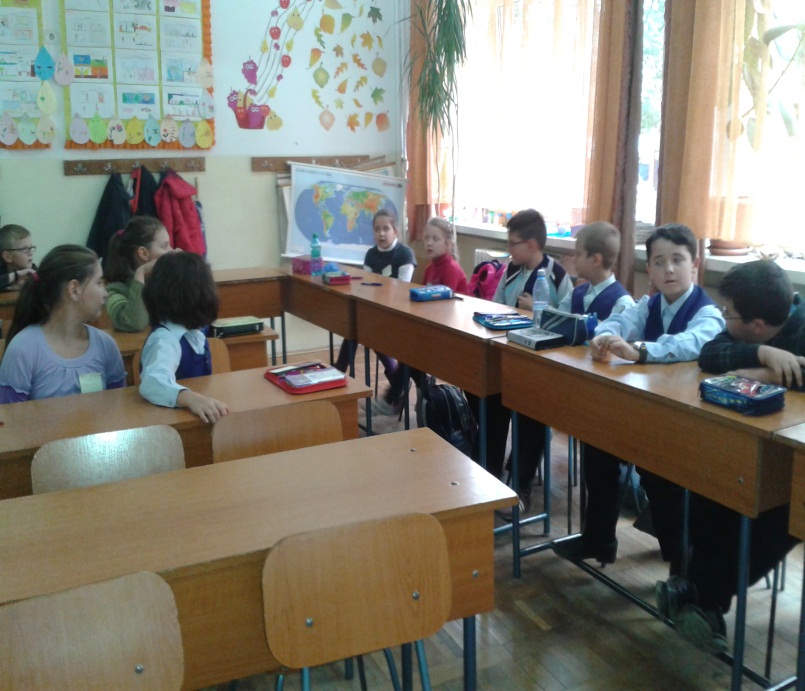 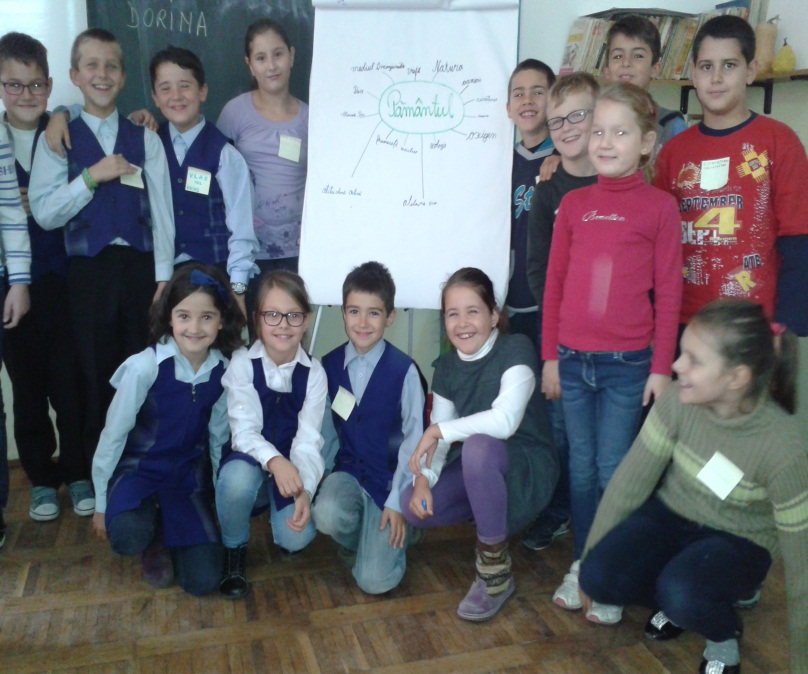 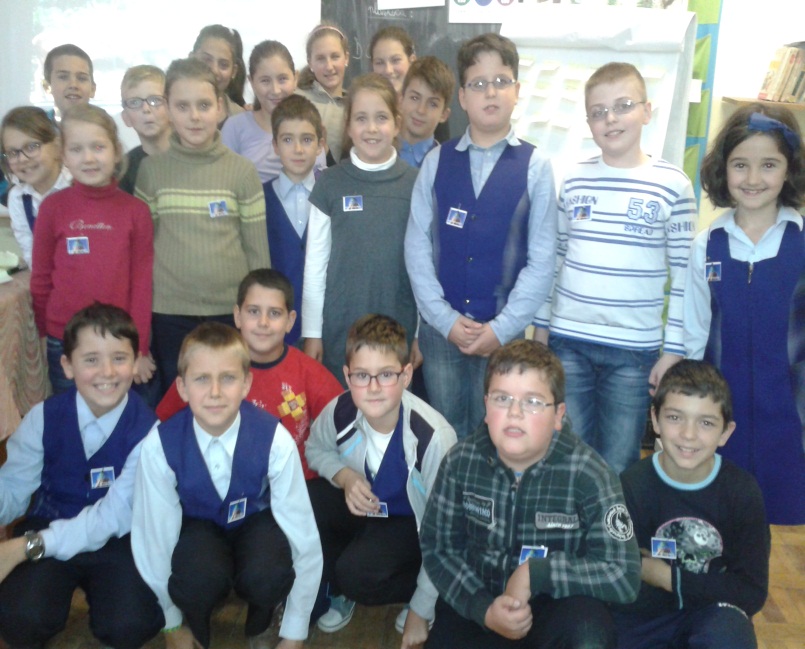 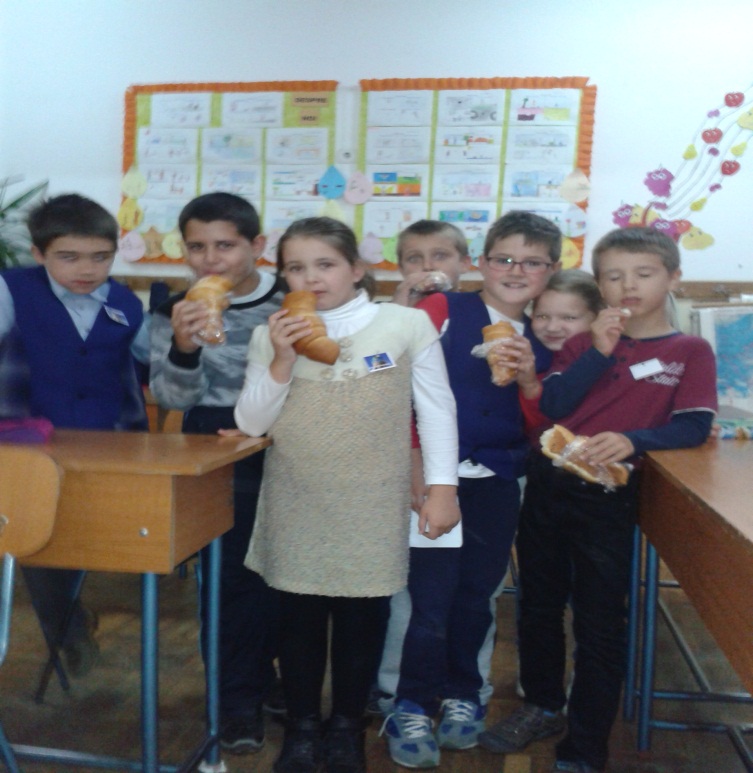                                                                                                                Expert: Rotar Dorina Emilia